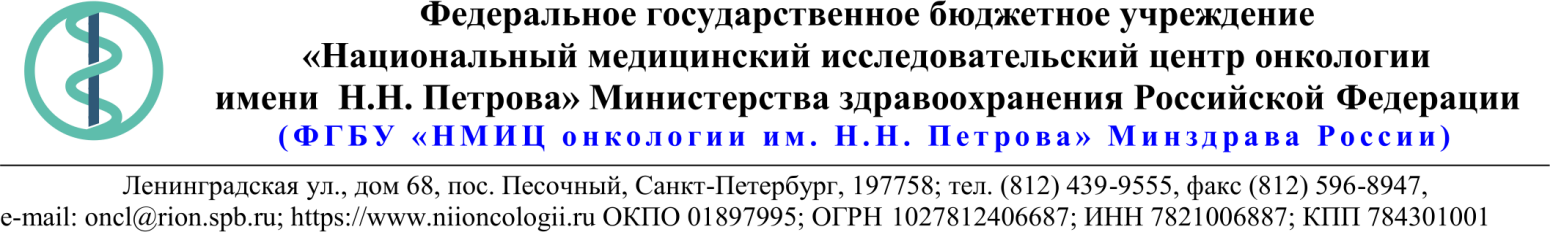 18.Описание объекта закупки24.01.2023 № 05-07/29Ссылка на данный номер обязательна!Запрос о предоставлении ценовой информациидля нужд ФГБУ «НМИЦ онкологии им. Н.Н. Петрова» Минздрава РоссииСтруктура цены (расходы, включенные в цену товара/работы/услуги) должна включать в себя:1)	стоимость товара/работы/услуги; 2)	стоимость упаковки товара;3)	стоимость транспортировки товара от склада поставщика до склада покупателя, включающая в себя все сопутствующие расходы, а также погрузочно-разгрузочные работы;4)	расходы поставщика на уплату таможенных сборов, налоговых и иных обязательных платежей, обязанность по внесению которых установлена российским законодательством;5)  все иные прямые и косвенные накладные расходы поставщика/подрядчика/исполнителя, связанные с поставкой товара/выполнением работ/оказанием услуг и необходимые для надлежащего выполнения обязательств.Сведения о товаре/работе/услуге: содержатся в Приложении.Просим всех заинтересованных лиц представить свои коммерческие предложения (далее - КП) о цене поставки товара/выполнения работы/оказания услуги с использованием прилагаемой формы описания  товара/работы/услуги и направлять их в форме электронного документа, подписанного квалифицированной электронной цифровой подписью (электронная цифровая подпись должна быть открепленной, в формате “sig”) по следующему адресу: 4399541@niioncologii.ru.Информируем, что направленные предложения не будут рассматриваться в качестве заявки на участие в закупке и не дают в дальнейшем каких-либо преимуществ для лиц, подавших указанные предложения.Настоящий запрос не является извещением о проведении закупки, офертой или публичной офертой и не влечет возникновения каких-либо обязательств заказчика.Из ответа на запрос должны однозначно определяться цена единицы товара/работы/услуги и общая цена контракта на условиях, указанных в запросе, срок действия предлагаемой цены.КП оформляется на официальном бланке (при наличии), должно содержать реквизиты организации (официальное наименование, ИНН, КПП - обязательно), и должно содержать ссылку на дату и номер запроса о предоставлении ценовой информации. КП должно содержать актуальные на момент запроса цены товара (работ, услуг), технические характеристики и прочие данные, в том числе условия поставки и оплаты, полностью соответствующие указанным в запросе о предоставлении ценовой информации.В КП должно содержаться однозначное указание на то, что предлагаемые товары (работы, услуги) полностью и по всем запрошенным характеристиками соответствуют описанию объекта закупки, содержащемуся в запросе о предоставлении ценовой информации, выраженное одним из следующих способов: - указанием в КП соответствующего запросу описания товара (работы, услуги)- подтверждением в тексте КП намерения поставки товара (выполнения работы, услуги) на условиях, указанных в запросе, в случае заключения контракта.Обращаем внимание, что в случае осуществления закупки путём заключения контракта (договора) с единственным поставщиком (в предусмотренных законом случаях) контракт (договор) заключается в форме электронного документа с использованием системы ЭДО СБИС. Документы о приемке по такому контракту (договору) также оформляются в виде электронных документов в системе ЭДО СБИС.1.Наименование ЗаказчикаФГБУ "НМИЦ онкологии им. Н.Н. Петрова" Минздрава России2.Наименование объекта закупкиПоставка расходных материалов для стоматологического центра3.Коды ОКПД2 / КТРУУказаны в пункте 184.Место исполнения обязательств (адрес поставки, оказания услуг, выполнения работ)197758, Россия, г. Санкт- Петербург, п. Песочный, ул. Ленинградская, дом 685.АвансированиеАвансовый платеж, в размере 30% от цены Договора, осуществляется на расчетный счет Поставщика в течение 7 рабочих дней с момента заключения Договора на основании счета, выставленного Поставщиком. 6.Срок окончания действия договора (контракта)20.03.20237.Установление сроков исполнения обязательств контрагентомУстановление сроков исполнения обязательств контрагентом7.1Срок начала исполнения обязательств контрагентом:с момента подписания Договора7.2Срок окончания исполнения обязательств контрагентом не позднеев течение 10 календарных дней с момента подписания Договора7.3Периодичность выполнения работ, оказания услуг либо количество партий поставляемого товаров: (обязательства контрагента)один этап8.Оплатаоплата в течение 7 рабочих дней9.Документы, которые должны быть представлены поставщиком (подрядчиком, исполнителем) вместе с товаром (результатом выполненной работы, оказанной услуги)РУ10Специальное право, которое должно быть у участника закупки и (или) поставщика (подрядчика, исполнителя) (наличие лицензии, членство в саморегулируемой организации и т.п.)нет11.Дополнительные требования к участникам закупки (при наличии таких требований) и обоснование этих требованийнет12.Срок действия гарантии качества товара (работы, услуги) после приемки Заказчикомнет13.Размер обеспечения гарантийных обязательств (до 10% НМЦК)нет14.Предоставляемые участникам закупки преимущества в соответствии со статьями 28 и 29 Закона № 44-ФЗнет15.Запреты, ограничения допуска, условия допуска (преференции) иностранных товаровнет16.Страна происхождения (указывается участником в заявке, коммерческом предложении)Указаны в пункте 1817.Количество и единица измерения объекта закупкиУказаны в пункте 18№ п/пНаименование товара Требования к качеству, техническим и функциональным характеристикам товараКол-воЕд. изм.ОКПД2Страна происхожденияНДС%Цена за ед. без НДССумма без НДСБрекеты металлические  самолигирующие, пропись MBT, паз 0.22", набор 20 штСамолигирующие брекеты с интерактивной крышкой, полностью закрывающие паз, брекеты  полностью металлические, изготовлены по технологии MIM, имеют скошенные грани паза,   имеют в основании 80-ти микронную сетку. Пропись MBT Паз .022''.  Верх: Центральный резец правый и левый: торк не более +17, ангуляция не менее +4. Боковой резец правый и левый: торк не более +10, ангуляция не менее +8 . Клык правый и левый: торк не более -7, ангуляция не более +8 с шаровидным дистальным хуком даметром не более .03 дюйма. Премоляр 1-й правый и левый:  торк не более - 7, ангуляция 0  с шаровидным дистальным хуком диаметром не более .03 дюйма . Премоляр 2-й правый и левый:  торк не более - 7, ангуляция 0  с шаровидным дистальным хуком диаметром не более .03 дюйма.  Низ:  Центральный резец правый и левый: торк не более -6, ангуляция не менее 0  . Боковой резец правый и левый: торк не более -6, ангуляция не менее 0 . Клык правый и левый: торк не более -6, ангуляция не более +3  с шаровидным дистальным хуком диаметром не более .03 дюйма. Премоляр 1-й правый и левый:  торк не более - 12, ангуляция не менее 0  с шаровидным дистальным хуком диаметром не более .03 дюйма. Премоляр 2-й правый и левый:  торк не менее - 17, ангуляция не менее 0 с шаровидным дистальным хуком диаметром не более .03 дюйма. Хук на 3,4,5. Набор: 20шт (на верхнюю и нижнюю челюсти).3набор32.50.11.110Замки на 1-е моляры, с одним отверстием, пропись MBT, паз .022" (UR6)На сетке для наклейки, с одним отверстием, конвертитуемые на первые моляры с увеличенным основанием, лигатурными крыльями, а также основание имеет фиссурную выемку.UR6 Щечная трубка имеет цветовую маркировку. Замок имеет съемную крышку и лигатурные крылья для традиционного лигирования после конвертации (удаления крышки). Параметры основания не менее .24x.14x.079 дюйма с дистальным J- образным хуком не более .098 дюйма. Паз .022 дюйма, MBT20шт32.50.11.110Замки  на 1-е моляры, с одним отверстием, пропись MBT, паз .022" (UL6)На сетке для наклейки, с одним отверстием, конвертитуемые на первые моляры с увеличенным основанием, лигатурными крыльями, а также основание имеет фиссурную выемку.UL6 Щечная трубка имеет цветовую маркировку. Замок имеет съемную крышку и лигатурные крылья для традиционного лигирования после конвертации (удаления крышки). Параметры основания не менее .24x.14x.079 дюйма с дистальным J- образным хуком не более .098 дюйма. Паз .022 дюйма, MBT20шт32.50.11.110Замки на 1-е моляры, с одним отверстием, пропись MBT, паз .022" (LR6)На сетке для наклейки, с одним отверстием, конвертитуемые на первые моляры с увеличенным основанием, лигатурными крыльями, а также основание имеет фиссурную выемку.LR6 Щечная трубка имеет цветовую маркировку. Замок имеет съемную крышку и лигатурные крылья для традиционного лигирования после конвертации (удаления крышки). Параметры основания не менее .24x.14x.079 дюйма с дистальным J- образным хуком не более .098 дюйма. Паз .022 дюйма, MBT20шт32.50.11.110Замки  на 1-е моляры, с одним отверстием, пропись MBT, паз .022" (LL6)На сетке для наклейки, с одним отверстием, конвертитуемые на первые моляры с увеличенным основанием, лигатурными крыльями, а также основание имеет фиссурную выемку.LL6 Щечная трубка имеет цветовую маркировку. Замок имеет съемную крышку и лигатурные крылья для традиционного лигирования после конвертации (удаления крышки). Параметры основания  не менее .24x.14x.079 дюйма с дистальным J- образным хуком не более .098 дюйма. Паз .022 дюйма, MBT20шт32.50.11.110Лигатура эластичная прозрачнаяЛигатура эластичная, прозрачная, штампованная, кольца на модуле. Имеет особую форму поперечного сечения – плоская, что обеспечивает лучшую фиксацию на брекете. Эластомерный материал обеспечивает большую продолжительность работы – от шести до восьми недель. Длина модуля с кольцами без держателя не более 52 мм, внутренний диаметр не менее 0,049 дюйма, внешний диаметр не более 0,12 дюймов, на модуле не менее 26 колец10шт32.50.11.110Металлические лигатурные брекеты паз 022', пропись МВТ, в наборе 20 штНизкопрофильные металлические брекеты уменьшенного размера, с сетчатым и анатомически сформированным основанием, скошенными стенками паза и цельным шаровидным хуком (крючком). Высокопрочный припой между брекетом и основанием. Имеют встроенный торк и ангуляцию. Скошенные стенки паза облегчают установку дуги в паз. Каждый брекет имеет цветовой идентификатор для избежания ошибок при его позиционировании. Верх: Центральный резец правый и левый: торк не менее +17, ангуляция не более +4. Боковой резец правый и левый: торк не менее +10, ангуляция не менее  +8. Клык правый и левый: торк не более -7, ангуляция не более +8. Премоляр 1-й правый и левый:  торк не менее - 7, ангуляция не менее 0. Премоляр 2-й правый и левый:  торк не менее - 7, ангуляция не менее 0. Низ:  Центральный резец правый и левый: торк не менее -6, ангуляция не более 0. Боковой резец правый и левый: торк не менее -6, ангуляция не менее 0. Клык правый и левый: торк не менее -6, ангуляция не менее +3. Премоляр 1-й правый и левый:  торк не более - 12, ангуляция не менее 0. Премоляр 2-й правый и левый:  торк не менее - 17, ангуляция не менее 0. Пропись МВТ, хук на 3,4,5, Паз .022", 1 набор -  не менее 20 штук10набор32.50.11.110Набор брекетов лигатурных   паз 022', пропись Рот, в наборе 20 штИзготовлены из стали марки 17-4,  имеют надежный без изгибов (прямой) хук, гладкую поверхность, чёткие края в пазе и великолепную полировку поверхности,  с низким лабиально-лингвальным профилем. Скошенные края крыльев в оклюзионной плоскости на нижних резцах уменьшают возможность отклеивания брекетов при смыкании зубов. Имеют цветовое кодирование соотносимое с дистально-лингвальной привязкой каждого сектора, 80-ти микронную сетку основания, обеспечивающее надежное приклеивание брекета. Большие пазы облегчают лигирование. Гладкая поверхность паза снижает трение. Имеют сглаженные круглые края крыльев.Брекеты на верхнюю и нижнюю челюсти, системы Рот .Фиксируются с вестибулярной поверхности зубов.U1 - torq. не более +12, ang. не более +5, U2 - torq. не более +8, ang. не менее +9, U3 - torq. не более -2, ang. не менее +11,  U4 - torq. не менее -7, ang. 0,   U5 - torq. не менее -7, ang. 0;  L1 - torq. не более -1, ang. 0,     L2 - torq.  не более -1, ang. 0, L3 - torq.  не более -11, ang. не более +5, L4 - torq. не более   -17, ang. 0,  L5 - torq.   не более - 22, ang. 0. паз 0.022 дюйма / 0,56 мм, в наборе не менее 20 шт, хуки на 3, 4, 5.2набор32.50.11.110Ортодонтическая дуга  NiTi .012" в/чДуга круглая из сплава NiTi, активизируемая температурой человеческого тела не менее 36,6 градусов C, передает постоянную, низкую силу в момент возвращения к своей оригинальной форме для перемещения зуба. Сечение .012 дюйма на верхнюю челюсть. Форма дуги Natural20шт32.50.11.110Ортодонтическая дуга NiTi .018"x.025" в/чДуга круглая из сплава NiTi, активизируемая температурой человеческого тела не менее 36,6 градусов C, передает постоянную, низкую силу в момент возвращения к своей оригинальной форме для перемещения зуба. Сечение .018"x.025" на верхнюю челюсть. Форма дуги Trueform I20шт32.50.11.110Ортодонтическая дуга  NiTi .014" в/чДуга круглая из сплава NiTi, активизируемая температурой человеческого тела не менее 36,6 градусов C, передает постоянную, низкую силу в момент возвращения к своей оригинальной форме для перемещения зуба. Сечение .014 дюйма на верхнюю челюсть. Форма дуги Natural20шт32.50.11.110Ортодонтическая дуга NiTi .018"  н/чДуга круглая из сплава NiTi, активизируемая температурой человеческого тела не менее 36,6 градусов C, передает постоянную, низкую силу в момент возвращения к своей оригинальной форме для перемещения зуба. Сечение .018" на нижнюю челюсть. Форма дуги Trueform I20шт32.50.11.110Ортодонтическая дуга NiTi .016"x.022" в/чДуга круглая из сплава NiTi, активизируемая температурой человеческого тела не менее 36,6 градусов C, передает постоянную, низкую силу в момент возвращения к своей оригинальной форме для перемещения зуба. Сечение .016"x.022" на верхнюю челюсть. Форма дуги Natural20шт32.50.11.110Ортодонтическая дуга  NiTi .018" в/чДуга круглая из сплава NiTi, активизируемая температурой человеческого тела не менее 36,6 градусов C, передает постоянную, низкую силу в момент возвращения к своей оригинальной форме для перемещения зуба. Сечение .018 дюйма на верхнюю челюсть. Форма дуги Natural.20шт32.50.11.110Ортодонтическая дуга NiTi .014" н/чДуга круглая из сплава NiTi, активизируемая температурой человеческого тела не менее 36,6 градусов C, передает постоянную, низкую силу в момент возвращения к своей оригинальной форме для перемещения зуба. Сечение .014 дюйма на нижнюю челюсть. Форма дуги Natural20шт32.50.11.110Ортодонтическая дуга NiTi .016"x.022" н/чДуга круглая из сплава NiTi, активизируемая температурой человеческого тела не менее 36,6 градусов C, передает постоянную, низкую силу в момент возвращения к своей оригинальной форме для перемещения зуба. Сечение .016"x.022" на нижнюю челюсть. Форма дуги Natural20шт32.50.11.110Ортодонтическая дуга NiTi .018" н/чДуга круглая из сплава NiTi, активизируемая температурой человеческого тела не менее 36,6 градусов C, передает постоянную, низкую силу в момент возвращения к своей оригинальной форме для перемещения зуба. Сечение .018 дюйма на нижнюю челюсти. Форма дуги Natural20шт32.50.11.110Ортодонтическая дуга NiTi .018"x.025" н/чДуга круглая из сплава NiTi, активизируемая температурой человеческого тела не менее 36,6 градусов C, передает постоянную, низкую силу в момент возвращения к своей оригинальной форме для перемещения зуба. Сечение .018"x.025" на нижнюю челюсть. Форма дуги Trueform I20шт32.50.11.110Ортодонтическая дуга  NiTi .016" в/чДуга круглая из сплава NiTi, активизируемая температурой человеческого тела не менее 36,6 градусов C, передает постоянную, низкую силу в момент возвращения к своей оригинальной форме для перемещения зуба. Сечение .016 дюйма на верхнюю челюсть. Форма дуги Natural.20шт32.50.11.110Ортодонтическая дуга NiTi .016" н/чДуга круглая из сплава NiTi, активизируемая температурой человеческого тела не менее 36,6 градусов C, передает постоянную, низкую силу в момент возвращения к своей оригинальной форме для перемещения зуба. Сечение .016 дюйма на нижнюю челюсти. Форма дуги Natural20шт32.50.11.110Воск защитный ортодонтический для брекетовПластинчатый воск для брекетов, который применяется для защиты мягких тканей полости рта от выступающих элементов брекет-системы. Воск незаменим в период адаптации к брекет-системе. Без вкуса и без запаха. Пластиковая коробочка не менее пяти полосок20упак32.50.11.110Стопор универсальный на дугиЗажимной стопор трехстеночный. Предназначен для установки на дугах круглого и прямоугольного сечений, универсальный. Длина не более .079 дюймов - 2 шт,4шт32.50.11.110Цепочка эластичная длина 4,5м прозрачная без промежуткаЭластичная цепочка прочно держащая форму и не подверженная окрашиванию. Длина в катушке – не более 4,5 м. Параметры: шаг – без шага. Расстояние между центрами звеньев цепочки не более .110 дюйма. Цвет – прозрачная.1рулон32.50.11.110Набор безлигатурных металлических брекетов системы Рот с интерактивной крышкой на верхнюю челюсть.Самолигирующие, интерактивные металлические брекеты. Гингивальная система открытия клипсы. Дистально-гингивальный цветовой идентификатор. Пружинная клипса выполнена из кобальто-хромового сплава (КХС)  с не более двумя контактными точками, полностью закрывающая паз.  Удлиненная координационная ось для точного позиционирования. Ромбовидная форма брекета. Скошенные грани паза брекета для уменьшения трения. Торк, заложенный в основании. Однослойная сетка Mesh-обеспечивает эффективную адгезию. Пропись Roth Паз .022''.  Верх:Верх: Центральный резец правый и левый: торк не более +12, ангуляция не менее +5 (размер не менее .098x.14x.12 дюйма). Боковой резец правый и левый: торк не более +8, ангуляция не менее +9 (размер не менее .098x.14x.12 дюйма) . Клык правый и левый: торк не более -2, ангуляция не более +13 (размер не менее .098x.14x.098 дюйма) с шаровидным дистальным хуком .079 дюйма. Премоляр 1-й правый и левый:  торк не более - 7, ангуляция 0 (размер не менее .12x.14x.098 дюйма) с шаровидным дистальным хуком .079 дюйма . Премоляр 2-й правый и левый:  торк не более - 7, ангуляция 0 (размер не менее .12x.14x.098 дюйма) с шаровидным дистальным хуком .079 дюйма. Хук на 3,4,5. Упаковка: 10шт (на верхнюю челюсть).2набор32.50.11.110Набор безлигатурных металлических брекетов системы Рот с интерактивной крышкой на нижнюю челюсть.Самолигирующие, интерактивные металлические брекеты. Гингивальная система открытия клипсы. Дистально-гингивальный цветовой идентификатор. Пружинная клипса выполнена из кобальто-хромового сплава (КХС) с не более двумя контактными точками, полностью закрывающая паз.  Удлиненная координационная ось для точного позиционирования. Ромбовидная форма брекета. Скошенные грани паза брекета для уменьшения трения. Торк, заложенный в основании. Однослойная сетка Mesh-обеспечивает эффективную адгезию. Пропись Roth Паз .022''.  Низ:  Центральный резец правый и левый: торк не более -1, ангуляция не менее +2  (размер не менее.12x.13x.12 дюйма). Боковой резец правый и левый: торк не более -1, ангуляция не менее +2 (размер не менее .12x.13x.12 дюйма). Клык правый и левый: торк не более -11, ангуляция не более +7 (размер не менее .098x.14x.098 дюйма) с шаровидным дистальным хуком .079 дюйма. Премоляр 1-й правый и левый:  торк не более - 17, ангуляция не менее -1 (размер не менее .012x.12x.079 дюйма) с шаровидным дистальным хуком .079 дюйма. Премоляр 2-й правый и левый:  торк не менее - 22, ангуляция не менее -1 (размер не менее .012x.12x.079 дюйма) с шаровидным дистальным хуком .079 дюйма.Хук на 3,4,5. Упаковка: 10шт (на нижнюю челюсть).2набор32.50.11.110Набор безлигатурных металлических брекетов системы MBT с интерактивной крышкой на верхнюю челюсть.Самолигирующие, интерактивные металлические брекеты. Гингивальная система открытия клипсы. Дистально-гингивальный цветовой идентификатор. Пружинная клипса выполнена из кобальто-хромового сплава (КХС)  с двумя контактными точками, полностью закрывающая паз.  Удлиненная координационная ось для точного позиционирования. Ромбовидная форма брекета. Скошенные грани паза брекета для уменьшения трения. Торк, заложенный в основании. Однослойная сетка Mesh-обеспечивает эффективную адгезию. Верхняя челюсть. Паз .022''. Пропись MBT. Верх: Центральный резец правый и левый: торк не менее +17, ангуляция не более +4 (размер не менее .098x не менее.16x не менее.059 дюйма) . Боковой резец правый и левый: торк не более +10, ангуляция не более +8 (размер не менее .098x не менее.14x не менее .079 дюйма). Клык правый и левый: торк не менее -7, ангуляция не менее +8 (размер не менее .098x не менее .16x не менее.079 дюйма)  с дистальным шарообразным хуком не более .059 дюйма. . Премоляр 1-й правый и левый:  торк не менее - 7, ангуляция не более 0 (размер  не менее .098x не менее .14x не менее .079 дюйма)  с мезиальным шарообразным хуком не более.059 дюйма. Премоляр 2-й правый и левый:  торк не менее - 7, ангуляция не более 0 (размер не менее .098x не менее .14x не менее .079 дюйма)  с мезиальным шарообразным хуком не менее .059 дюйма. хук на 3,4,5. Упаковка: 10шт (10 шт на верхнюю челюсть).8набор32.50.11.110Набор безлигатурных металлических брекетов системы MBT с интерактивной крышкой на нижнюю челюсть.Самолигирующие, интерактивные металлические брекеты. Гингивальная система открытия клипсы. Дистально-гингивальный цветовой идентификатор. Пружинная клипса выполнена из кобальто-хромового сплава (КХС)  с двумя контактными точками, полностью закрывающая паз.  Удлиненная координационная ось для точного позиционирования. Ромбовидная форма брекета. Скошенные грани паза брекета для уменьшения трения. Торк, заложенный в основании. Однослойная сетка Mesh-обеспечивает эффективную адгезию. Паз .022''. Пропись MBT. Низ:  Центральный резец правый и левый: торк не более -6, ангуляция  не более 0 (размер не менее .12x не менее .098x не менее .079 дюйма). Боковой резец правый и левый: торк не более -6, ангуляция не более 0 (размер не менее .12x не менее .098x не менее .079 дюйма). Клык правый и левый: торк не более -6, ангуляция не менее +3 (размер не менее .12x не менее.16x не менее .079 дюйма) с дистальным шарообразным хуком не более .059 дюйма. Премоляр 1-й правый и левый:  торк не менее - 12, ангуляция  не более +2  (размер не менее .098x не менее.16x не менее.079 дюйма) с дистальным шарообразным хуком не менее .059 дюйма. Премоляр 2-й правый и левый:  торк не менее - 17, ангуляция не более +2  (размер не менее .098xне менее.16x не менее.079 дюйма) с дистальным шарообразным хуком не менее .059 дюйма, хук на 3,4,5. Упаковка: 10шт ( 10 шт на нижнюю челюсть).8набор32.50.11.110